В соответствии с Федеральным законом от 25.12.2008 г. № 273-ФЗ «О противодействии коррупции», Указам Президента Российской Федерации от 29.06.2018 № 378 «О национальном плане противодействия коррупции на 2018-2020 годы», Законом Пермского края от 30.12.2008 № 382-ПК «О противодействии коррупции в Пермском крае», ПОСТАНОВЛЯЮ:1. Утвердить прилагаемый План противодействия коррупции в Думе Александровского муниципального округа на 2020-2021 годы (далее – План).2. Возложить функции по координации деятельности в сфере противодействия коррупции в Думе Александровского муниципального округа на заведующего отделом аппарата Думы АМО.3. Контроль за исполнением настоящего распоряжения оставляю за собой.4. Разместить План на сайте органов местного самоуправления.Председатель Думы								М.А. Зимина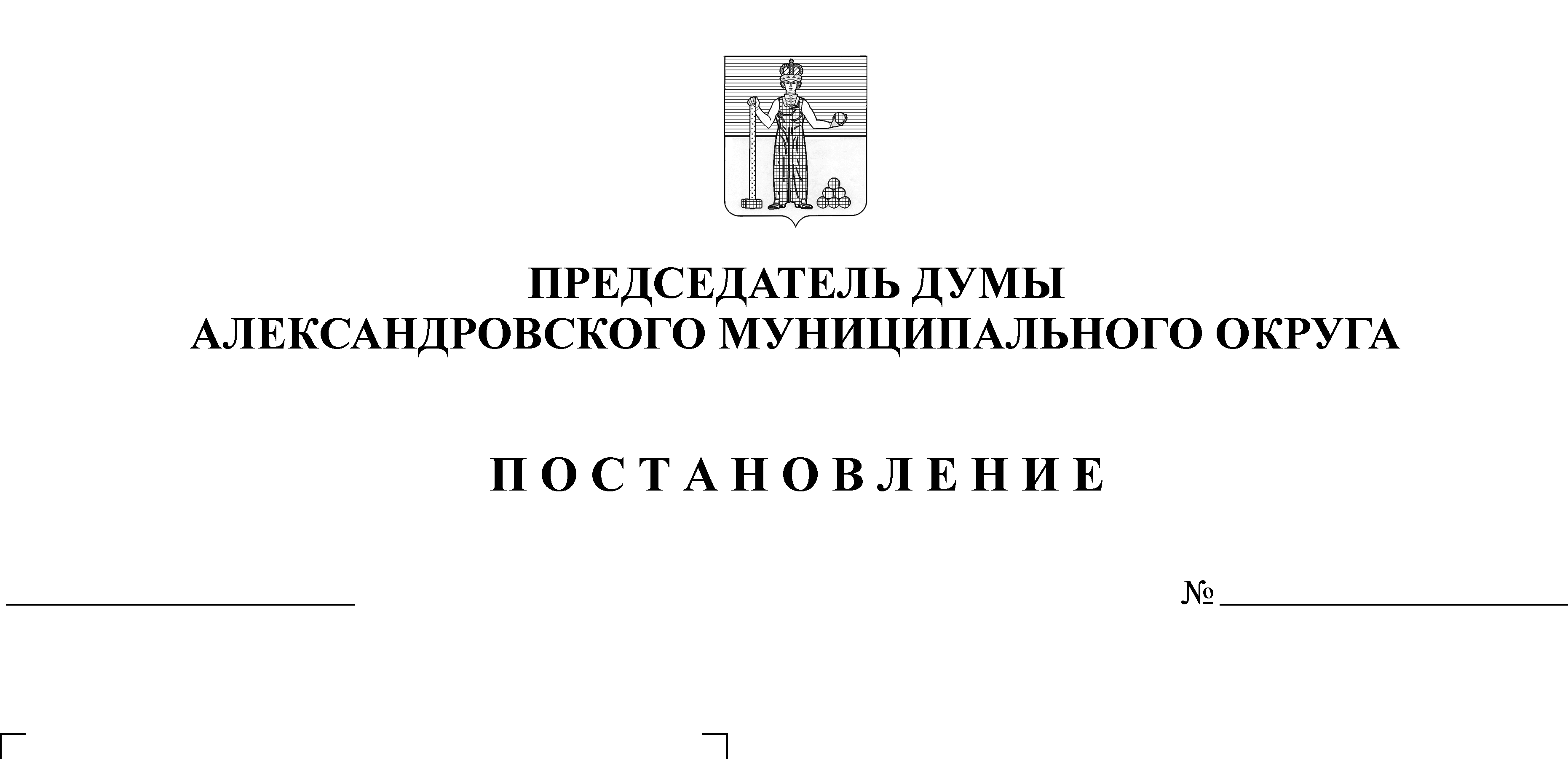 